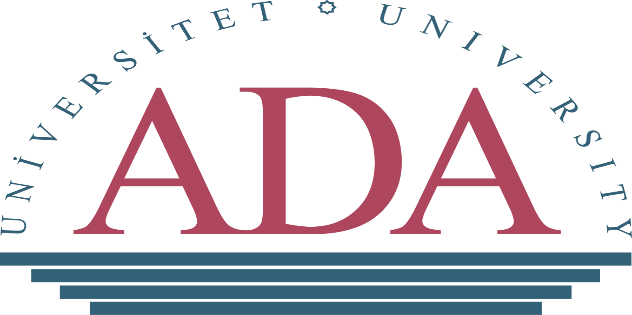 International Leadership Research Forum - Early Childhood (ILRF EC) ConferenceADA University. Baku. Azerbaijan:   29th -31st August 2022Hosting Department: Master of Arts in Educational Management (MAEM), School of EducationClick here to join the conference online.CONFERENCE AGENDATimeDay 129th August 202210:00 a.m.–11:00 a.m.11:00 a.m.–02:00 p.m.04:00 p.m.–05:30 p.m.05:30 p.m.–08:00 a.m.Visits to ECE centres (public kindergarten in Baku City)Sightseeing tourWelcome - by Dr. Vafa Kazdal, ADA University Vice-RectorWelcome-by Dr. Rufat Azizov, Director of the Institute of EducationDinner, Networking and Entertainment               Day 230th August 2022Keynote Addresses09:00 a.m.–09:30 a.m.1st Session09:30 a.m.–11:00 a.m. Keynote Address on Leadership and Education in Azerbaijan– by School of Education Dean -Director- Ministry of Education RepKeynote address – ILRFECE- Rep/OfficialConference PresentationsEach session: 90 minutes (20 mins presentations and 10 mins Q&A)1st Session presenters:Tuelo Matjokana (Lecturer, University of Pretoria, South Africa) face-to-faceAysel Beydullayeva (ADA University, Azerbaijan) face-to-facePresenters: Elina Fonsén (Associate Professor, University of Jyväskylä, Finland) face-to-face                      Päivi Kupila (University Lecturer, Tampere University, Finland)                      Tunde Szecsi (Professor, Florida Gulf Coast University)Co-authors: Tarja Liinamaa (Lecturer, University of Jyväskylä, Finland)                 Clarisse Halpern (Doctoral Candidate, Florida Gulf Coast University)                 Marika Repo (Special Education Teacher, University of Helsinki, Finland)Break11:00 a.m.–11:30 a.m.Break2nd Session 11:30 a.m.–1:00 p.m.2nd Session presenters:Tofig Orujov (Teacher of the Department of Mathematics, Mingachevir State University, Azerbaijan) onlinePresenter: Manjula Waniganayake (Honorary Professor, Macquarie University, Australia) onlineCo-Authors: Fay Hadley and Rebecca AndrewsPresenters: Kirsi-Marja Heikkinen (MA (Eds.) Doctoral Researcher, University of Helsinki, Finland) face-to-face                      Elina Fonsén (Ph.D. Associate Professor, University of Jyväskylä, Finland) face-to-face      Co-authors:  Lauri Heikonen (Post-doctoral researcher, University of Helsinki, Finland)                  Emanuel Tamir (Head of Educational Management, Tel Hai academic college, Israel)                  Raisa Ahtiainen (Post-doctoral researcher, University of Helsinki, Finland)                  Petra Strehmel (Professor, Hamburg University of Applied Sciences, Germany)Lunch Break1:00 p.m.-2:00 p.m.Lunch Break3rd Session2:00 p.m.-3:30 p.m.3rd Session presenters:Ulviyya Mikayilova (Assistant Professor, ADA University, Azerbaijan) face-to-face  Eteri Gvineria (Associate Professor, Tbilisi State University, Georgia) onlineKarin Hognestad and Marit Bøe (Coordination group members of ILRF, University of South-Eastern Norway Department of Educational Science, Norway) onlineMmapeu Manyaka (Lecturer, University of South Africa, South Africa) onlineBreak3:30 p.m.-4:00 p.m.Break4th Session4:00 p.m.- 5:30 p.m.4th Session presenters:Ilaha Rasulova (Head of Preschool Education Division, Ministry of Education, Azerbaijan) face-to-faceMatshediso Rebecca Modise (Senior Lecturer, University of South Africa, South Africa) face-to-faceNikidi Phatudi (University of South Africa, South Africa) onlineThembi Phala (University of South Africa, South Africa)Mzoli Mncanca (Lecturer, University of South Africa, South Africa) onlineCo-authors: Sarita Ramsaroop and Nadine PetersenDay 331th August 20221st Session09:00 a.m.–10:30 a.m.Conference PresentationsEach session: 90 minutes (20 mins presentations and 10 mins Q&A)•   1st Session presenters:Jabulile Mzimela (University of KwaZulu-Natal, South Africa) onlineMatshediso Rebecca Modise (Senior Lecturer, University of South Africa, South Africa) face-to-face & Hana Awad Mohamed El Hassan Ali (Open University of Sudan, Sudan) onlineEllen Lenyai and Soane Mohapi (University of South Africa, South Africa) onlineBreak10:30 a.m.–11:00 a.m.Break2nd Session11:00 a.m.–1:00 p.m.2nd Session presenters:Sharon Thabo Mampane (University of South Africa, South Africa) online &Fazia Du Plessis (University of South Africa, South Africa) onlineSharon Thabo Mampane (University of South Africa, South Africa) online & Tebogo Jillian Mampane (University of South Africa, South Africa) online Daniel Turani (National Project Manager, German Youth Institute, Germany) face-to-faceLunch Break1:00 p.m.-2:00 p.m.Lunch Break2:00 p.m.-3:30 p.m.ILRF Research Groups – meetings,Panel discussions on Leadership by ECE expects and Questions (Representatives from - ILRFECE, ADA School of Education, Azerbaijan State Pedagogical University, Local ECD Managers/Principals /Head Preschool Education Department at the Institute of Education, Officials from Baku City Major Office- ECD directorate).Resolutions on the intersections for leadership and ADA Education Leadership Programme and ILRFEC Dimensions of the leadership and way Forward – ADA School of Education and ILRF 